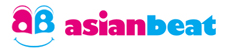 FUKUOKA ILLUST Contest 2013 Order Sheetกรุณาส่งใบสมัครนี้มาพร้อมกับภาพ วาดของคุณมาที่  e-mail. info@negibose.jpชื่อ (ไทย-อังกฤษ)ไทย:อังกฤษ:ชื่อเล่นเพศอายุอาชีพรE-mail addressเบอร์โทรศัพท์ชื่อภาพCircle oneหัวข้อที่ 1　　　หัวข้อที่ 2(ถ้ามี)Blog URLFacebook